Рекомендации по работе с презентацией тематического занятия (классного часа) «Легендарные женщины отечественной авиации»для обучающихся 9-11 классовЦель: формирование ценностного отношения к людям, чьи имена вписаны в историю отечественной авиации.Задачи:воспитание у обучающихся благодарной памяти о людях, внесших большой вклад в развитие советской авиации;воспитание у обучающихся чувства патриотизма и гражданской ответственности;развитие умения аргументированно высказывать свою точку зрения;формирование гуманистических качеств личности.Методический материал носит рекомендательный характер; учитель, принимая во внимание особенности каждого класса, может варьировать задания, их количество, менять этапы занятия.СлайдКомментарий для учителя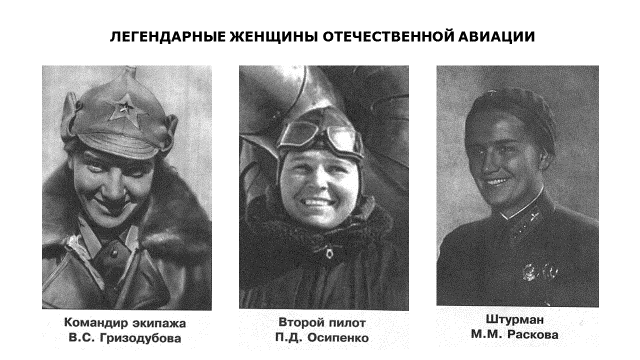 Задание № 1Прочитайте текст стихотворения поэта-авиатора Василия Каменского, посвященное первопроходцам советской авиации, рассмотрите фото на слайде, выполните задание. Сформулируйте цель и задачи нашего занятия. Сформулируйте возможные вопросы, ответы на которые вы бы хотели получить в ходе этого занятия.Аргументируйте свой ответ.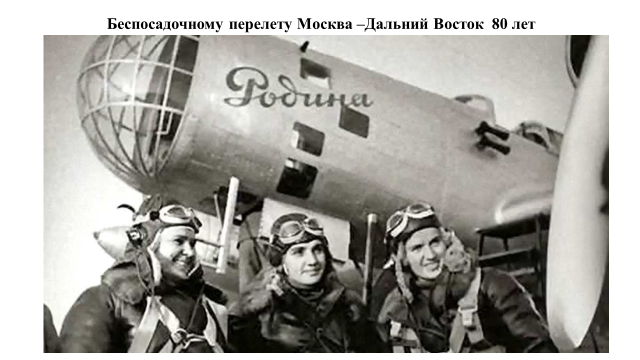 Задание № 2Прочитайте высказывания, рассмотрите изображение на слайде, выполните задание.Как вы считаете, что общего в этих высказываниях?Сделайте выводы.Аргументируйте ответ.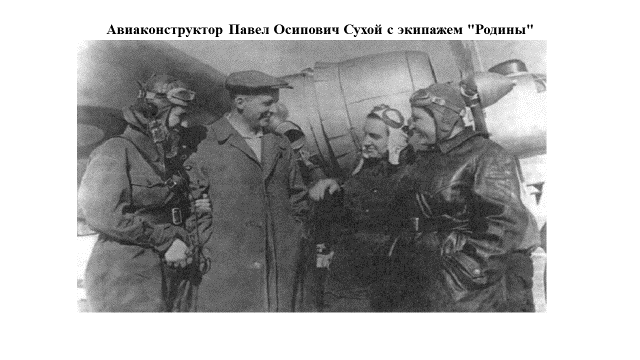  Задание № 3Самолет для дальних перелетов АНТ-37бис «Родина».Разработчик: КБ Сухого
Страна: СССР
Первый полет: 1938 г.Прочитайте текст, рассмотрите изображение на слайде, выполните задания. Обозначьте на карте Москвы место расположения завода №156, на котором был построен легендарный самолет «Родина».Проанализируйте новостную строку, размещенную на официальном сайте акционерного общества Туполев.Какой смысл заложен в лозунг акционерного общества Туполев: «Гордимся прошлым, вместе строим будущее!».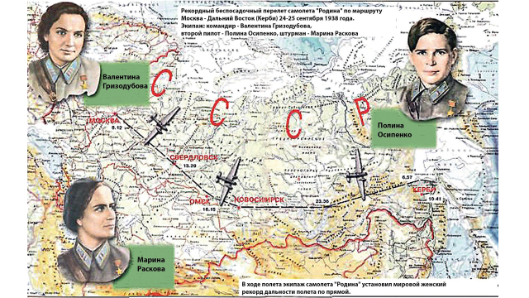 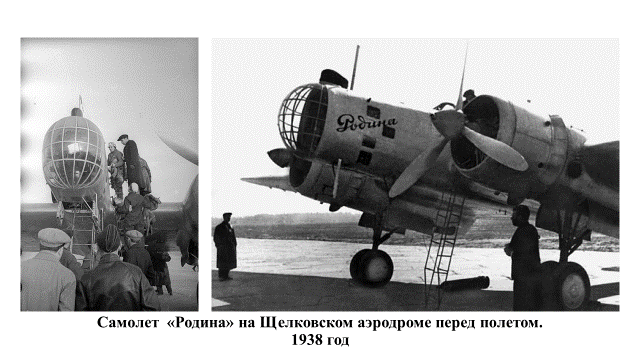 Задание № 4Прочитайте текст, изучите маршрут следования экипажа на карте, выполните задание.С какими трудностями в дальнем полете столкнулся женский экипаж?Охарактеризуйте климатические особенности обозначенного маршрута.Предположите, какие нагрузки могла испытывать женщина-летчица в условиях длительного беспосадочного перелета.Назовите черты характера, которыми должна была обладать женщина-летчица, находясь в экстремальных условиях полета.Аргументируйте ответ.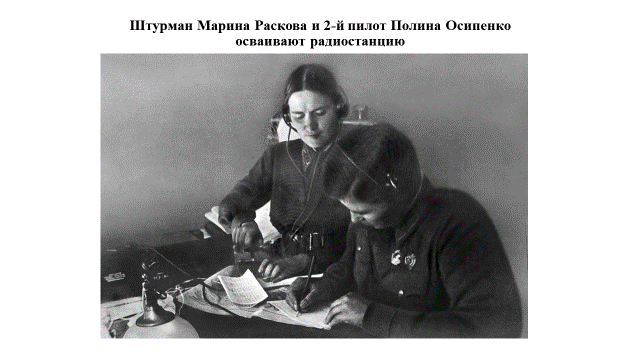 Задание № 5Прочитайте текст, рассмотрите изображение на слайде, выполните задание.Объясните фразу легендарной летчицы В.Гризодубовой: «Так наш самолет стал не только глухим, но и слепым».Какому риску подвергался женский экипаж в полете?Аргументируйте ответ. 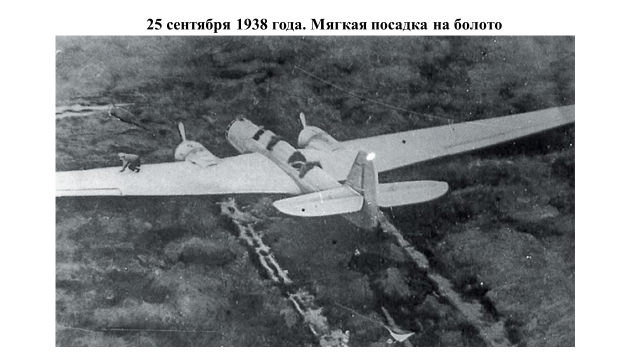 Задание № 6Прочитайте текст, рассмотрите изображение на слайде и видеофрагмент, выполните задание.Какова степень важности перелета женского экипажа для отечественной и мировой авиации? Аргументируйте ответ.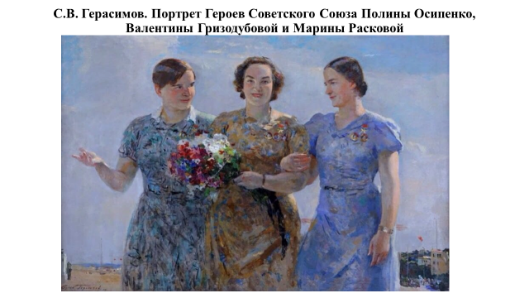 Задание № 7Рассмотрите изображение на картине и выполните задание.Как изобразил советских женщин-летчиц художник Сергей Васильевич Герасимов?Объясните свой ответ.2. Объясните, как вы понимаете фразу: «Равнение на героев!».Аргументируйте ответ.